Positive Parenting at Trinity					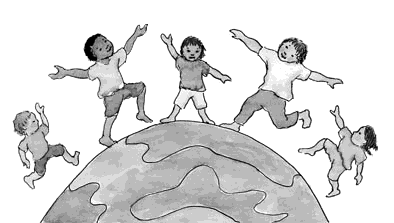 	         A Child Care ~ Preschool FacilitySupplemental Parent InformationParent/Guardian                                                              Alternate Parent/GuardianName: ________________________________               Name: _____________________________Address: ______________________________               Address: ___________________________City/State/Zip: _________________________              City/State/Zip: ______________________Home Telephone: _______________________              Home Telephone: ____________________Work Telephone: _______________________               Work Telephone: ____________________Cell Telephone: _________________________              Cell Telephone: _____________________E-Mail Address: ________________________               E-Mail Address: ____________________SSN: __________________________________              SSN: ______________________________Photo ID:                                                                           Photo ID:                     Positive Parenting at Trinity		          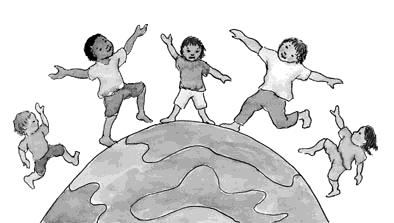 	         A Child Care ~ Preschool Facility Child Care Service ContractI understand that tuition is due on Monday at the beginning of each week.  I am requesting ____ units to be reserved each week for my child at a rate of $________ per unit.  I understand that the weekly charge remains the same regardless of my child’s attendance.  I may alter my request or withdraw my child without penalty if I give a two week notice, otherwise tuition is due.  The payee will be responsible for all past due accounts and a 1½% per month late fee, plus all collection and legal fees.  Failure to provide a proper withdraw notice or paying your balance in full will result in the inability for future enrollment in our program. Failure to pay weekly tuition by Monday will result in a $5.00 per day late fee charge until bill is paid. Child’s Name: __________________________________________________________       Please check all times when care is needed:A.M. Units (7:00 a.m. to 11:30)			P.M. Units (11:30 to 5:30 p.m.)Monday _______________________			________________________Tuesday _______________________			________________________ Wednesday _____________________			________________________ Thursday _______________________		 ________________________Friday _________________________			________________________If the parent is at school or more than one location during the days indicated, please provide us with your class schedule or information allowing Positive Parenting to locate you in the event of an emergency.My child’s anticipated meal participation will be:  8:15 Breakfast			  11:30 Lunch		  3:30 Snack Parent’s name:_________________________________ SS#:_____________________Parent’s Signature _____________________________ 	  Date___________________ 